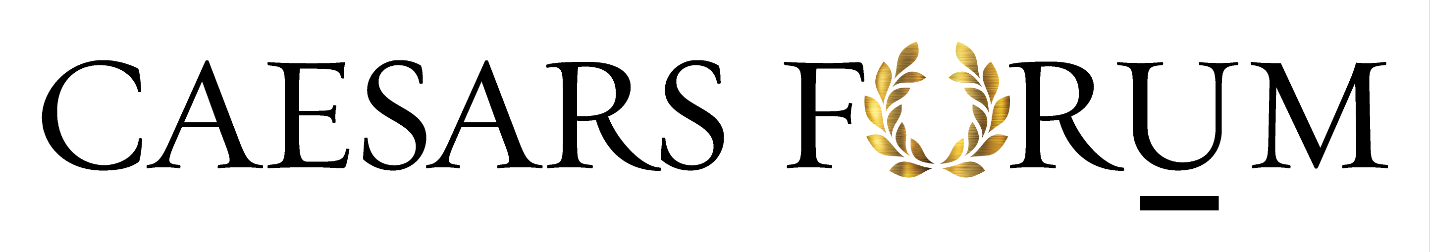 Top Twenty FactsOpened in March 2020, CAESARS FORUM - $375 million conference center redefining offerings for meetings and events in Las Vegas:Located at the center of the Las Vegas Strip, CAESARS FORUM with direct access to 8,500 hotel rooms at Harrah’s Las Vegas, The LINQ Hotel + Experience and Flamingo Hotels, as well as the LINQ Promenade, an entertainment, restaurant and retail complex. Within walking distance a total of 20,000 Caesars Entertainment hotel rooms are available. October 26 -28th 2020, CAESARS FORUM hosted its inaugural event: ConferenceDirect’s Annual Partner Meeting for 130 people. The event was an example of how meeting safely can be done; many industry publications billed the meeting’s success as ‘a masterclass in Covid-era meeting safety protocols.’ Within the last two years, Caesars Entertainment has reinvested and has redesigned the majority of its Las Vegas Hotel rooms.The 550,000 square-foot conference center, located in the heart of the Las Vegas Strip, is the first facility of this size built on one level.CAESARS FORUM was inspired by the Roman Forum located in the center of the ancient city of Rome,  where people first began public meetings around 500 B.C.Customers will benefit from CAESARS FORUM’s biophilic design, an approach that increases participant’s connection to nature in various ways from actual exposure to the environment to the visible use of ecological building materials to represent nature. The facility was built with lots of light and an indoor/outdoor pre-function space with access to the outdoor plaza ideal for coffee breaks and cocktail receptions. On July 16, 2018, Caesars Entertainment broke ground on CAESARS FORUM. It was completed within two years of the groundbreaking date. CAESARS FORUM is honored to have been selected by the following meetings industry organizations: ConferenceDirect annual partner meeting, Experient annual meeting, MPI WEC 2021, Cvent Connect 2021 and 2022 as well as PCMA’s Convening Leaders 2022.In 2022, CAESARS FORUM and the city of Las Vegas will host the NFL Draft. CAESARS FORUM will offer more than 300,000 square feet of flexible meeting space.With over 2.1 miles of airwalls, CAESARS FORUM can be divided into limitless configurations. The conference center will feature the two largest pillarless ballrooms in the world: Forum and Summit Ballrooms, each with 110,00 square feet of meeting space, the size of  one football field in length per ballroom.Forum Plaza, at the foot of the High roller with direct access from CAESARS FORUM, is the only 100,000 square foot dedicated outdoor meeting and event space in Las Vegas.CAESARS FORUM offers six 1,250-square-foot beautifully appointed boardrooms, providing full privacy with intelligent glass control – the glass will frost when a meeting is in progress.In May 2019, Bill Dosch was named Executive Director of Catering/Convention Services for CAESARS FORUM. Dosch brings 30 years of experience at Caesars Entertainment into his new role.As CAESARS FORUM transforms into a one-of-a-kind conference facility during its construction, almost 8,000 pieces of steel, 20,000 pounds of bolts, 10,000 tons of steel and 2,000 tons of rebar are used to create this world-class facility.CAESARS FORUM includes over a mile of steel trusses that are about 275 tons each.  Due to the large scale of each truss, the manufacturer builds the truss, cuts them into several pieces and drives them over to the Las Vegas Strip to be welded, rebuilt and lifted via crane. The construction site was active seven days a week. Three different shifts supplying over 300,000 total hours of work, with over 600 construction personnel on site during each shift.We’re proud that CAESARS FORUM will be silver LEED certified and estimated to be 44% more water efficient than a building of the same size. This will save 4.6 million gallons of water per year – equivalent to seven Olympic-sized swimming pools.Construction workers have poured over 26,718 cubic yards – roughly 106,000,000 pounds or 5,300 tons – of concrete to date.McCarran International Airport is conveniently located less than three miles from CAESARS FORUM.